АДМИНИСТРАЦИЯ ГОРОДА БЕРДСКАПОСТАНОВЛЕНИЕ 26.07.2024          [МЕСТО ДЛЯ ШТАМПА]          № 3084/65О присвоении наименования элементу улично - дорожной сети -улица ЗалесьеВ соответствии с Федеральным законом от 06.10.2003 № 131-ФЗ «Об общих принципах организации местного самоуправления в Российской Федерации», в соответствии с Положением «О присвоении наименований городским объектам в городе Бердске», принятым решением Совета депутатов города Бердска от 20.04.2010 № 669, учитывая решение комиссии по топонимике от 19.07.2024 № 3 «О присвоении наименования элементу улично - дорожной сети - улица Залесье», с целью упорядочения реестра адресов объектов недвижимости города БердскаПОСТАНОВЛЯЮ:1. Элементу улично - дорожной сети, находящемуся по адресу: Российская Федерация, Новосибирская область, городской округ город Бердск, город Бердск, расположенному в границах кадастрового квартала 54:32:010822, присвоить наименование - улица Залесье (приложение).2. Дополнить единый реестр адресных наименований города Бердска, утвержденный постановлением администрации города Бердска от 15.02.2024 № 682/65 «Об утверждении единого реестра адресных наименований города Бердска», наименованием элемента улично - дорожной сети - улица Залесье.3. Опубликовать настоящее постановление в газете «Бердские новости», сетевом издании «VN.ru Все новости Новосибирской области» и разместить на официальном сайте администрации города Бердска.4. Контроль за исполнением настоящего постановления возложить на заместителя главы администрации по строительству Чудновца Ю.И.Глава города Бердска                                                                                    Р.В. Бурдин[МЕСТО ДЛЯ ПОДПИСИ] [МЕСТО ДЛЯ ПОДПИСИ]Т.А.ЗамулинаС.Н.Пушкарева20079ПРИЛОЖЕНИЕк постановлению администрациигорода Бердскаот 26.07.2024 №_3084/65_Элемент улично - дорожной сети - улица Залесье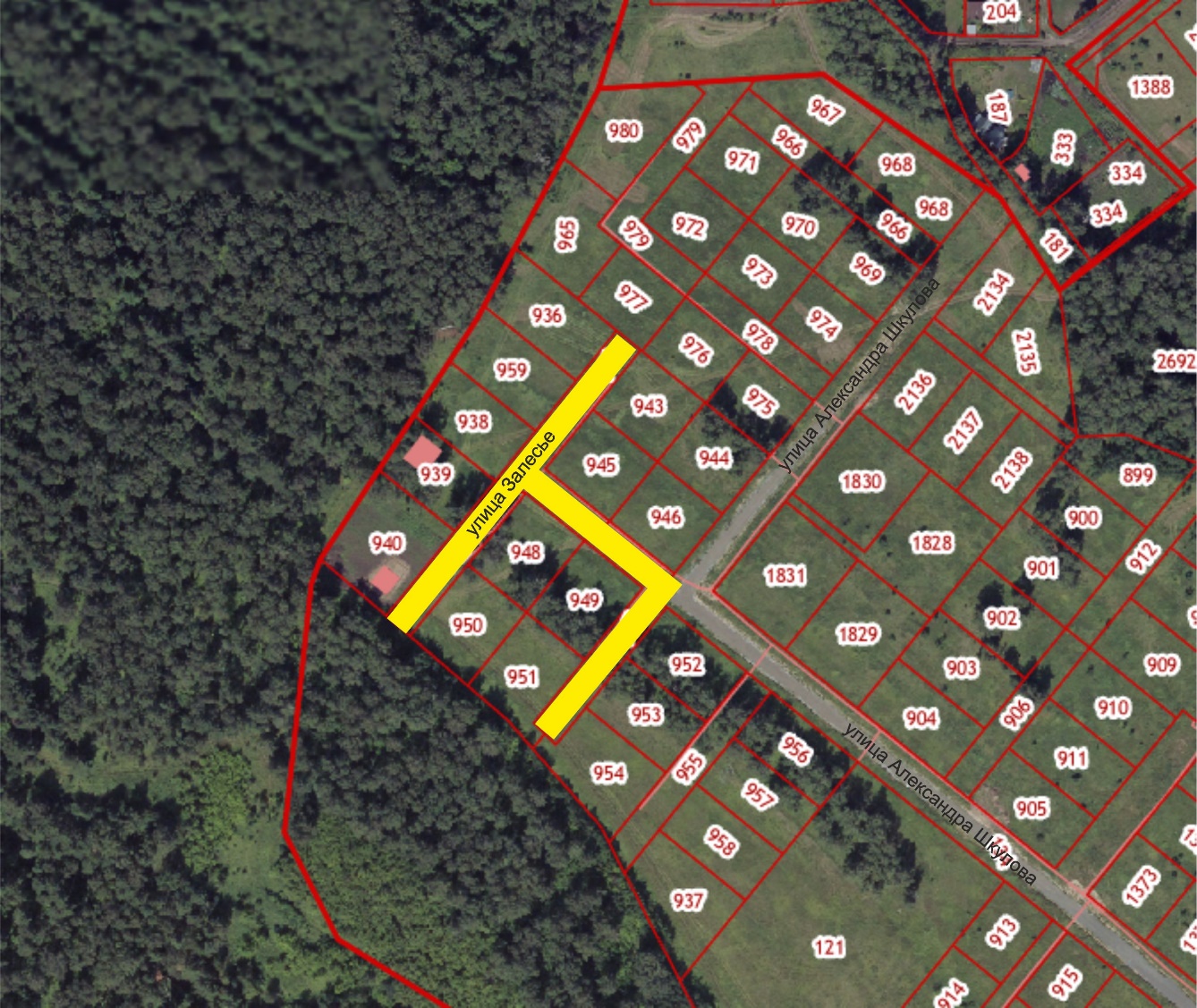 ___________________